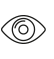 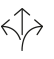 120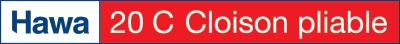 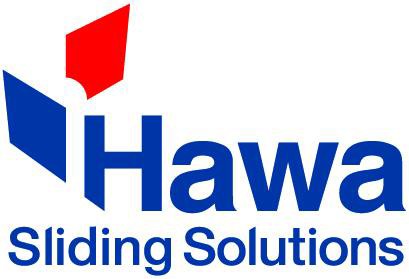 Garantie	Hawa garantit le bon fonctionnement des produits livrés par ses soins et la durabilité de tous les composants, à l’exception des pièces d’usure, pour une période de 2 ans à compter du transfert du risque.Version du produit	Hawa 20 C Cloison pliable 120 composée d’un rail de roulement double (acier inox), chariot avec 4 roulements à billes en acier, profil porteur du chariot en acier, pivot en haut, support de guidage en bas, rail de guidage en bas, charnière de roulement à billes, serrure à tenon.En option :(….) Serrure à tringle avec poignée pivotante ou clé (….) Chariot pour portes coulissantes coupe-feuInterfaces	Panneau de porteEncoche pour profils porteurs en haut (H x l) 32 × 32 mmEncoche pour languette latérale (l × P) 32 × 8 mmFixation visée des profils porteursEncoche pour profil de guidage en bas latéral et en bas (l × P) 32 × 8 mmGuidage au solintégré dans le solHawa Sliding Solutions AGUntere Fischbachstrasse 4, 8932 Mettmenstetten, SuisseTél. +41 44 787 17 17, info@hawa.com, www.hawa.com	1